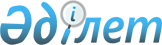 "Қауіпті өндірістік объектілердің қалдықты және шөгінді шаруашылықтары үшін өнеркәсіптік қауіпсіздікті қамтамасыз ету қағидаларын бекіту туралы" Қазақстан Республикасы Инвестициялар және даму министрінің 2014 жылғы 30 желтоқсандағы № 349 бұйрығына өзгерістер енгізу туралыҚазақстан Республикасы Төтенше жағдайлар министрінің 2023 жылғы 18 қаңтардағы № 27 бұйрығы. Қазақстан Республикасының Әділет министрлігінде 2023 жылғы 20 қаңтарда № 31732 болып тіркелді
      БҰЙЫРАМЫН:
      1. "Қауіпті өндірістік объектілердің қалдықты және шөгінді шаруашылықтары үшін өнеркәсіптік қауіпсіздікті қамтамасыз ету қағидаларын бекіту туралы" Қазақстан Республикасы Инвестициялар және даму министрінің 2014 жылғы 30 желтоқсандағы № 349 бұйрығына (Нормативтiк құқықтық актiлерді мемлекеттік тіркеу тізілімінде № 10253 болып тіркелген) өзгерістер енгізілсін:
      кіріспе мынадай редакцияда жазылсын:
      "Азаматтық қорғау туралы" Қазақстан Республикасы Заңының 12-2-бабының 14) тармақшасына сәйкес БҰЙЫРАМЫН:";
      көрсетілген бұйрықпен бекітілген Қауіпті өндірістік объектілердің қалдықты және шөгінді шаруашылықтары үшін өнеркәсіптік қауіпсіздікті қамтамасыз ету қағидаларында:
      1-тараудың тақырыбы мынадай редакцияда жазылсын:
      "1-тарау. Негізгі ережелер";
      1-тармақ мынадай редакцияда жазылсын:
      "1. Осы Қауіпті өндірістік объектілердің қалдықты және шөгінді шаруашылықтары үшін өнеркәсіптік қауіпсіздікті қамтамасыз ету қағидалары (бұдан әрі - Қағида) "Азаматтық қорғау туралы" Қазақстан Республикасы Заңының 12-2-бабының 14) тармақшасына сәйкес әзірленген және Қазақстан Республикасының аумағындағы қауіпті өндірістік объектілердің қалдықты және шөгінді шаруашылықтарын (бұдан әрі - қалдық қоймасы) жобалау, салу, пайдалану, кеңейту, қайта жаңарту, жаңғырту, консервациялау және жою кезіндегі ұйымдастыру және өнеркәсіптік қауіпсіздікті қамтамасыз ету тәртібін айқындайды.
      Технологиялық процестерді қалдық қоймаларды пайдаланушы-ұйымның техникалық басшысы әзірлеген және бекіткен технологиялық регламентті сақтай отырып жүргізу қажет.";
      3-тармақ мынадай редакцияда жазылсын:
      "3. Қойыртпақ жүргізгіштер төселетін туннельдер желдеткішпен, авариялық жарықпен жабдықталады және қызмет көрсетуші персонал құрамына арналған ені 0,8 м өту жолдары орнатылады.
      Туннелдердің аэрациялық және желдету ойықтары үнемі жұмыс күйінде болады.";
      2-тараудың тақырыбы мынадай редакцияда жазылсын:
      "2-тарау. Қалдық қоймаларды пайдалану кезінде өнеркәсіптік қауіпсіздікті қамтамасыз ету тәртібі";
      3-тараудың тақырыбы мынадай редакцияда жазылсын:
      "3-тарау. Қалдық қоймалардың дамбалары мен бөгеттерін пайдалану кезінде өнеркәсіптік қауіпсіздікті қамтамасыз ету тәртібі";
      4-тараудың тақырыбы мынадай редакцияда жазылсын:
      "4-тарау. Гидравликалық көлікті пайдалану кезінде өнеркәсіптік қауіпсіздікті қамтамасыз ету тәртібі";
      109-тармақ алып тасталсын;
      5-тараудың тақырыбы мынадай редакцияда жазылсын:
      "5-тарау. Қойыртпақты қойылту кезінде өнеркәсіптік қауіпсіздікті қамтамасыз ету тәртібі";
      6-тараудың тақырыбы мынадай редакцияда жазылсын:
      "6-тарау. Су жинау және су бұру құрылыстарын пайдалану кезінде өнеркәсіптік қауіпсіздікті қамтамасыз ету тәртібі";
      139-тармақ мынадай редакцияда жазылсын:
      "139. Коллекторларды тексеру мен жөндеуді саны кемінде үш адамнан тұратын топ орындайды. Коллектордағы немесе тереңдігі 5 м құдықтағы адамдар газталдауыштармен, шамдармен, коллекторға және құдыққа кіреберіс жолындағы адамдармен екіжақты сым байланысымен немесе радиобайланыспен жабдықталады.";
      7-тараудың тақырыбы мынадай редакцияда жазылсын: 
      "7-тарау. Айналымдық сумен жабдықтау жүйесін пайдалану кезінде өнеркәсіптік қауіпсіздікті қамтамасыз ету тәртібі";
      8-тараудың тақырыбы мынадай редакцияда жазылсын:
      "8-тарау. Байланыс, дабыл және жарықтандыру жүйелеріне өнеркәсіптік қауіпсіздікті қамтамасыз ету тәртібі";
      9-тараудың тақырыбы мынадай редакцияда жазылсын:
      "9-тарау. Өндірістік бақылауды және өнеркәсіптік қауіпсіздік талаптарын сақталуын қадағалауды қамтамасыз ету тәртібі";
      189-тармақ тақырыбы мынадай редакцияда жазылсын:
      "189. Қоршау дамбалары мен бөгеттердің жай-күйін заттың өзіне қарап қадағалау оларға орнатылған бақылау-өлшеу аспаптарын пайдалана отырып, аспаппен бақылауды қамтиды.";
      10-тараудың тақырыбы мынадай редакцияда жазылсын:
      "10-тарау. Үстемелеп қазылатын және карстелген аумақтардағы қалдық қоймаларының өнеркәсіптік қауіпсіздігін қамтамасыз ету тәртібі";
      11-тараудың тақырыбы мынадай редакцияда жазылсын:
      "11-тарау. Шөгін қоймасында өнеркәсіптік қауіпсіздікті қамтамасыз ету тәртібі";
      12-тараудың тақырыбы мынадай редакцияда жазылсын:
      "12-тарау. Аршымалы жыныстардың гидроүйінділерінің өнеркәсіптік қауіпсіздігін қамтамасыз ету тәртібі";
      13-тараудың тақырыбы мынадай редакцияда жазылсын:
      "13-тарау. Шаңмен күресу және радиациялық қауіпсіздік бойынша өнеркәсіптік қауіпсіздікті қамтамасыз ету тәртібі";
      14-тараудың тақырыбы мынадай редакцияда жазылсын:
      "14-тарау. Персоналды қорғау бойынша өнеркәсіптік қауіпсіздікті қамтамасыз ету тәртібі";
      15-тараудың тақырыбы мынадай редакцияда жазылсын:
      "15-тарау. Қалдық қоймаларын консервациялау, жою кезінде өнеркәсіптік қауіпсіздікті қамтамасыз ету тәртібі";
      16-тараудың тақырыбы мынадай редакцияда жазылсын:
      "16-тарау. Жобалық құжаттамаға өнеркәсіптік қауіпсіздікті қамтамасыз ету тәртібі".
      2. Қазақстан Республикасы Төтенше жағдайлар министрлігінің Өнеркәсіптік қауіпсіздік комитеті заңнамада белгіленген тәртіппен:
      1) осы бұйрықтың Қазақстан Республикасы Әділет министрлігінде мемлекеттік тіркелуін;
      2) осы бұйрықтың Қазақстан Республикасы Төтенше жағдайлар министрлігінің ресми интернет-ресурсында жариялануын; 
      3) осы бұйрықты Қазақстан Республикасы Әділет министрлігінде мемлекеттік тіркегеннен кейін он жұмыс күні ішінде Қазақстан Республикасы Төтенше жағдайлар министрлігі Заң департаментіне осы тармақтың 1) және 2) тармақшаларында көзделген іс-шараларды орындау туралы мәліметтерді ұсынуды қамтамасыз етсін.
      3. Осы бұйрықтың орындалуына бақылау жетекшілік ететін Қазақстан Республикасы Төтенше жағдайлар вице-министріне жүктелсін.
      4. Осы бұйрық алғашқы ресми жарияланған күнінен кейін күнтізбелік он күн өткен соң қолданысқа енгізіледі.
      "КЕЛІСІЛДІ"
      Қазақстан Республикасының
      Ұлттық экономика министрлігі
      "КЕЛІСІЛДІ"
      Қазақстан Республикасының
      Энергетика министрлігі
					© 2012. Қазақстан Республикасы Әділет министрлігінің «Қазақстан Республикасының Заңнама және құқықтық ақпарат институты» ШЖҚ РМК
				
      Қазақстан РеспубликасыТөтенше жағдайлар министрі 

Ю. Ильин
